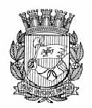 Publicado no D.O.C. São Paulo, 162, Ano 69, Quinta-feira.25 de Agosto de 2016Secretarias, Pág.04PORTARIA INTERSECRETARIAL 01/ 2016SMDHC/SF/SNJ/SDTE/SMADS/SMPMConstitui Grupo de Trabalho para a elaboração de minutado ato normativo que institui o Fundo Municipal de RendaBásica de Cidadania no município de São PauloOs Secretários Municipais de Direitos Humanos e Cidadania,Felipe de Paula; de Finanças e Desenvolvimento Econômico,Rogerio Ceron de Oliveira; de Negócios Jurídicos, RobinsonSakiyama Barreirinhas; e de Desenvolvimento, Trabalho e Empreendedorismo,Artur Henrique; e as Secretárias Municipais deAssistência e Desenvolvimento Social, Luciana de Toledo TemerLulia; e de Políticas para as Mulheres, Denise Motta Dau, no usode suas atribuições legais,Considerando que:(i) a Renda Básica de Cidadania é direito de todos os brasileirosresidentes no país e de todos os estrangeiros residenteshá, no mínimo, cinco anos, conforme a Lei Federal 10.835, de 8de janeiro de 2004;(ii) o parágrafo primeiro do artigo primeiro da referidalei prevê a implementação da Renda Básica de Cidadania emetapas, a critério do Poder Executivo, priorizando-se as camadasmais necessitadas da população;(iii) a Lei Orgânica do Município de São Paulo prevê, em seuartigo 2º, VIII, que a organização do município de São Paulo observará,entre seus princípios e diretrizes, “a garantia de acessode todos, de modo justo e igual, sem distinção de origem, raça,sexo, orientação sexual, cor, idade, condição econômica, religião,ou qualquer outra discriminação, aos bens, serviços e condiçõesde vida indispensáveis a uma existência digna”;(iv) a Prefeitura Municipal de São Paulo dispõe de contaespecífica para “Formação do Fundo de Cidadania”,RESOLVEM:Art. 1º - Constituir Grupo de Trabalho Intersecretarial (GTI– Renda Básica) entre representantes de Secretarias Municipaise membros da sociedade civil com notório saber no tema emquestão, para elaborar uma minuta do ato normativo que instituio Fundo Municipal de Renda Básica da Cidadania.Art. 2º - O Grupo de Trabalho ora constituído será formadopelos seguintes membros:I - Secretaria Municipal de Direitos Humanos e Cidadaniaa) Titular: Marina Martins Novaes – RF: 810.522.7b) Suplente: Giordano Morangueira Magri – RF: 807.721.5II - Secretaria Municipal de Finanças e DesenvolvimentoEconômico:a) Titular: Marcia Correira Jusius – RF: 816.627.7b) Suplente: Ahmed Sameer EL Khatib – RF: 816.647.1III - Secretaria Municipal de Negócios Jurídicos:a) Titular: Tiago Rossi – RF: 729.281.3b) Suplente: Rodrigo Bracet Miragaya – RF: 753.631.3IV – Secretaria Municipal de Desenvolvimento, Trabalho eEmpreendedorismoa) Titular: Lea Marques – RF: 827667-6b) Suplente: Raquel Sobral – RF: 824838-9V – Secretaria Municipal de Assistência e Desenvolvimento Sociala) Titular: Eliana Maria Ribeiro Garrafa – RF: 3050351-5b) Suplente: Luiz Fernando Francisquini – RF: 754689-1VI – Secretaria Municipal de Políticas para Mulheresa) Titular: Titular: Maria Cristina Corral – RF: 811312-2b) Suplente: Patricia Rodrigues da Silva – RF: 818060-1VII – Representantes da Sociedade Civil com notório saber:a) Ana Maria Medeiros da Fonseca – RG: 4.815.573b) Anderson Lopes Miranda – RG: 28.263.131-8c) Ladislau Dowbor: RG: 2.895.845-7d) Leandro Teodoro Ferreira – RG: 33.380.138-6e) Samir Cury – RG: 8.448.344-4f) Sérgio Luiz Moraes Pinto – RG: 5.785.893-7Parágrafo único – A coordenação dos trabalhos ficará acargo da representante titular da Secretaria Municipal de DireitosHumanos e Cidadania, que determinará um calendário detrabalho junto aos demais membros.Art. 3º - Ao final dos trabalhos, o GTI – Renda Básica deveráapresentar um relatório conclusivo sobre o tema e sobre osdesafios de sua implementação municipal e uma minuta de projetode lei a ser enviado à Câmara de Vereadores de São Paulo.Parágrafo único – O relatório conclusivo e a minuta de projetode lei devem ser submetidos à apreciação pública na formadefinida pelos integrantes do GTI.Art. 4º - O GTI Renda Básica deverá apresentar a conclusãodos trabalhos no prazo máximo de 90 (noventa) dias a contarda publicação desta Portaria.Art. 5º - Esta Portaria entra em vigor na data de sua publicação.FELIPE DE PAULASecretário Municipal de Direitos Humanos e CidadaniaROGÉRIO CERON DE OLIVEIRASecretário Municipal de Finanças e Desenvolvimento EconômicoROBINSON SAKIYAMA BARREIRINHASSecretário Municipal de Negócios JurídicosARTUR HENRIQUE DA SILVA SANTOSSecretário Municipal do Desenvolvimento, Trabalho e EmpreendedorismoLUCIANA DE TOLEDO TEMER LULIASecretária Municipal de Assistência e Desenvolvimento SocialDENISE MOTTA DAUSecretária Municipal de Políticas para as Mulheres.Licitações, Pág.71DESENVOLVIMENTO,TRABALHOE EMPREENDEDORISMOGABINETE DO SECRETÁRIOCOORDENADORIA DE SEGURANÇA ALIMENTARE NUTRICIONALRETIFICAÇÃO2013-0.248.539-0Retificação ao extrato de ata publicado no DOC. de20/08/2016, pág. 87. Onde se lê: Concorrência 003/SMSP/ABAST/2013, leia-se: Concorrência 003/SMSP/ABAST/2014.FUNDAÇÃO PAULISTANA DE EDUCAÇÃOE TECNOLOGIADO PROCESSO 8110.2016/0000034-7INTERESSADO: Fundação Paulistana de Educação, Tecnologiae Cultura.ASSUNTO: Contratação de empresa especializada na prestaçãode serviços vigilância e segurança patrimonial integrada,com a instalação e manutenção de equipamentos de vigilânciaeletrônica e controle de acesso para atender as necessidadesda Escola Técnica de Saúde Pública Prof. Makiguti e Centrode Formação Cultural Cidade Tiradentes. Abertura de licitação.Impugnação ao Edital.I - No uso das atribuições a mim conferidas por lei, edemais elementos do presente, em especial a manifestaçãoda Assessoria Técnico-Jurídica desta Fundação (Parecer FUNDATE/AJ 1016790 e 1019015), a qual adoto como razão dedecidir, ACOLHO, por tempestiva, e no mérito, DOU PROVIMENTOà impugnação interposta pela empresa SEAL SEGURANÇAALTERNATIVA EIRELI – EPP, inscrita no CNPJ sob n.º03.949.685/0001 -05, e ACOLHO, por tempestiva, e no mérito,DOU PROVIMENTO PARCIAL à impugnação apresentada peloSESVESP – Sindicato das Empresas de Segurança Privada, SegurançaEletrônica e Cursos de Formação do Estado de São Paulo,entidade sindical patronal representativa da categoria, inscritano CNPJ/MF sob o nº 53.821.401/0001-79, devendo-se retificaro Edital do Pregão Eletrônico n.º 04/Fundação Paulistana/2016,cujo objeto é a contratação de empresa especializada na prestaçãode serviços vigilância e segurança patrimonial integrada,com a instalação e manutenção de equipamentos de vigilânciaeletrônica e controle de acesso para atender as necessidadesda Escola Técnica de Saúde Pública Prof. Makiguti e Centro deFormação Cultural Cidade Tiradentes para:a) contemplar, no que diz respeito à qualificação técnica,exigências de comprovações e atestados referentes tão e somentesó à área de de vigilância e segurança patrimonial.b) incluir, como exigência de habilitação a apresentaçãode autorização de Funcionamento expedido pelo Ministério daJustiça Revisão da Autorização de Funcionamento, expedidaanualmente pelo Ministério da Justiça após a primeira autorizaçãoCertificado de Segurança concedido pelo Departamentode Policia Federal Certificado de Regularidade Anual paraFuncionamento de Empresa de Segurança Especializada emitidopela Secretaria de Segurança Pública do Estado de São Paulo– Polícia Civil.c) separar, por lotes a serem pregoados, os serviços devigilância e segurança dos serviços de bombeiro civil, devendodeste último serem exigidas as qualificações técnicas específicadasda área.d) Para fazer constar documentação técnica referente aserviços de engenharia no que diz respeito à serviços de vigilânciaeletrônica.e) Incluir cláusula que estabeleça ser da responsabilidadedo contratado a ocorrência de eventuais prejuízos em virtudede sua omissão na verificação dos locais de instalação e execuçãode serviços;Câmara Municipal, Pág.103PROJETO DE LEI 01-00444/2016 do Vereador CelsoJatene (PR)“Regulamenta os artigos 160, inciso VI e 166 da Lei Orgânicado Município e dispõe sobre o funcionamento das feiraslivres no Município.A Câmara Municipal de São Paulo DECRETA:Art. 1º Feiras livres são mercados móveis, cujo funcionamentoé administrado pela Prefeitura, com a função desuplementar o abastecimento da região em que operam, pormeio da comercialização, no varejo, de gêneros alimentíciose outros produtos, incluída a comercialização, em caráter deexclusividade, de produtos orgânicos e produtos de transiçãoagroecológica.Art. 2º As feiras livres, quanto à sua periodicidade, podemser:I - comuns: quando realizadas uma vez por semana, emvias e logradouros públicos, que deverão ser realizadas entreas 07 e 15hrs;II - confinadas: quando realizadas uma ou mais vezes porsemana, em áreas delimitadas, que deverão ser realizadas entreas 07 e 15hrs;III - noturnas: quando realizadas uma ou mais vezes por semana,em vias e logradouros públicos ou em áreas delimitadas,que deverão ser realizadas entre as 16 e 20hrs;IV - especiais: quando realizadas de forma descontínua,ligadas a um evento ou comemoração de algum fato, em horáriosa serem analisados caso a caso.Parágrafo único O descumprimento do horário sujeitará oinfrator à multa, cujo valor será estabelecido em decreto, nãopodendo ultrapassar o limite de 10% do valor do preço públicoem vigor para a obtenção de matrícula e a reincidência acarretaráa suspensão da atividade por 02 (dois) dias.Art. 3º As feiras livres funcionarão de terça-feira a domingo,excetuando-se os feriados dos dias 25 de dezembro (Natal) e 1ºde janeiro (Ano Novo).Parágrafo único O calendário previsto no "caput" desteartigo poderá ser alterado pela administração, exclusivamentea seu critério, desde que configurada a necessidade técnica ouadministrativa, mediante prévia comunicação aos feirantes eampla divulgação à população.Art. 4º. Além do impacto urbano e viário locais, a Administraçãodeverá observar as seguintes especificações técnicaspara autorizar a instalação de feiras livres:I - funcionar em vias públicas que possam acomodá-las,com largura mínima de 6m (seis metros) entre guias, preferencialmente,planas, pavimentadas com asfalto e dotadas degalerias de águas pluviais (bocas-de-lobo).II - ser localizadas, sempre que possível, em áreas que permitamo estacionamento dos veículos dos usuários e feirantes eque disponham de instalações sanitárias públicas ou particularesacessíveis a todos;III - respeitar a distância mínima de 100m (cem metros) daentrada principal de hospitais, unidades de saúde, necrotérios,cemitérios, templos religiosos, creches, estabelecimentos deensino, delegacias, postos do Corpo de Bombeiros, postos decombustíveis e demais órgãos prestadores de serviços de utilidadepública, cujo acesso não possa ser interrompido;IV - no mesmo dia da semana não poderão ser realizadas02 (duas) ou mais feiras comuns ou noturnas que não guardementre si a distância mínima de 800m (oitocentos metros), contadosa partir de suas extremidades.§1º As feiras orgânicas e as feiras de produtos de transiçãoagroecológica poderão ser instaladas nos Centros EsportivosMunicipais e nos Clubes da Comunidade, a critério da SecretariaMunicipal de Esportes, Lazer e Recreação - SEME, cabendosua administração à Supervisão Geral de Abastecimento -ABAST, da Secretaria Municipal do Desenvolvimento, Trabalho eEmpreendedorismo - SDTE.§2º Quando as instalações sanitárias a que se refere oinciso II deste artigo não forem suficientes para atendimentodos feirantes e usuários, incumbe aos feirantes a instalação debanheiros químicos.Art. 5º As vias públicas utilizadas para a realização dasfeiras livres deverão contar com placas informativas, constandoo dia e horário de seu funcionamento, em tamanho e coresadequadas para perfeita visualização de condutores de veículos,em todas as saídas da via.Parágrafo único Nas vias próximas àquelas que abrigamas feiras livres e que para elas confluírem, deverão obrigatoriamenteser instaladas placas de orientação e sinalização informandoo dia e horário de funcionamento das feiras, de acordocom regulamentação própria.Art. 6º O Executivo estabelecerá, em decreto regulamentadordesta Lei:I - a classificação em "grupos de comércio" dos produtosque podem ser comercializados em feiras livres, a qual deveráprever que ao menos um desses grupos poderá ser ocupadosomente por idosos ou portadores de deficiência ou mobilidadereduzida;II - as características e d metragem de cada equipamentode acordo com o "grupo de comércio" e, ainda, quando for ocaso, o espaço que devem ocupar na feira;III - normas relativas aos veículos e utensílios utilizadospara o transporte dos produtos comercializados, de acordo comsuas características;IV - normas que prevejam a ampla-divulgação aos munícipesque se utilizam das vias públicas respectivas, de que nosdias e horários de realização das feiras livres, o tráfego e estacionamentode veículos somente poderá ocorrer nos arredoresdo local de instalação das feiras, respeitada a legislação detrânsito, ficando proibidos nos locais de montagem das bancas.Art. 7º A ocupação dos espaços públicos destinados aocomércio praticado nas feiras livres será deferida na forma depermissão de uso, outorgada a título precário, oneroso e porprazo indeterminado, mediante regular processo de seleção.Art. 8º A permissão de uso para o exercício do comércionas feiras livres, condicionada à existência de vagas, seráconcedida a:I - pessoas jurídicas constituídas nos termos da legislaçãocivil;II - pessoas físicas, maiores e civilmente capazes.Art. 9º Outorgada a permissão de uso, d Administração procederáà expedição da respectiva matrícula, indispensável parao início da atividade nas feiras livres designadas.Parágrafo único. A matrícula é única e conterá todos os dadosnecessários à qualificação e identificação do permissionárioe das feiras livres nas quais está autorizado a comercializar,bem como o respectivo grupo de comércio.Art. 10 Enquanto vigente a permissão de uso, o permissionáriodeverá revalidar sua matrícula anualmenteArt. 11 Pelo menos uma vez ao ano, haverá Edital ondeconstem as vagas existentes nas feiras-livres. As vagas existentesserão preenchidas na conformidade do seguinte critériode seleção:I - em primeiro lugar, pelo feirante que não tenha feiradesignada para o mesmo dia da semana em que a feira objetodo edital se realiza, desde que esteja, durante os últimos 12(doze) meses, com a matrícula regularmente revalidada, o preçopúblico devido pela ocupação de área quitado e a menor pontuaçãolançada em seu prontuário, relativa às irregularidadescometidas;II - em segundo lugar, pelo feirante que tenha feira designadapara o mesmo dia em que a feira objeto do edital se realiza,mas dela pretenda ser transferido, desde que esteja, duranteos últimos 12 (doze) meses, com a matrícula regularmente revalidada,o pagamento do preço público devido pela ocupação deárea quitado e a menor pontuação lançada em seu prontuário,relativa às irregularidades cometidas;III - ocorrendo empate entre 2 (dois) ou mais feirantes, avaga será atribuída àquele cuja data de início da atividade sejamais antiga;IV - permanecendo o empate, será realizado sorteio público,previamente divulgado no Diário Oficial da Cidade.Parágrafo único. Ultrapassada a fase 'de escolha e existindovagas remanescentes, será publicado novo edital de chamamentodirigido aos interessados que ainda não operem nasfeiras livres e, havendo mais de um candidato para o seu preenchimento,a escolha dar-se-á por intermédio de sorteio público.Art. 12 Nos casos de aposentadoria, invalidez & falecimentodo feirante, a transferência da permissão de uso a ele outorgadapoderá ser autorizada, preferencialmente, ao seu cônjugeou, na sua ausência, ao respectivo herdeiro.§ 1º Havendo mais de 1 (um) herdeiro, a permissão de usosomente poderá ser transferida a 1 (um) ou mais deles medianteprévia e expressa desistência dos demais.§ 2º Não ocorrendo a desistência referida no § 1º deste artigo,a permissão de uso poderá ser outorgada à pessoa jurídicacomposta por todos os herdeiros, ficando proibida a participaçãode terceiros na sociedade pelo prazo de 5 (cinco) anos.Art. 13 A permissão de uso poderá ser revogada a qualquertempo, como consequente cancelamento da matrícula, pordescumprimento das obrigações assumidas em decorrência desua outorga, bem como em atendimento ao interesse público,mediante regular processo administrativo, garantida a ampladefesa do interessado.Art. 14 A base de cálculo para se determinar o valor anualdo preço público devido pela ocupação de área deverá levar emconsideração a quantidade de feiras designadas na matrícula,bem como a área utilizada pelo feirante, em metros quadradosporteira livre.Parágrafo único O valor do metro quadrado de que tratao "caput" deste artigo será estabelecido por decreto, o qualtambém definirá os preços públicos relativos aos serviços administrativos,à limpeza dos locais onde se realizam as feiras e osdevidos em razão da contratação de equipamento ou serviçosnecessários à sua regular operacionalização.Art. 15 O preço público anual será cobrado em até 10 (dez)parcelas mensais.Parágrafo único Nos casos de início da atividade e de baixatotal da matrícula, o preço público anual será calculado na proporçãode 1/12 (um doze avos) do total, por mês ou fração demês em que vigorar a permissão de uso.Art. 16 São obrigações do titular da permissão:I - ter, no mínimo, 1 (uma) feira livre por semana designadana matrícula;II - manter seus dados cadastrais atualizados perante oórgão competente e, quando for o caso, os dados do veículoutilizado;III - apresentar-se, durante o período de comercialização,munido dos documentos necessários à sua. identificação e à deseu comércio, exigência que se aplica também em relação aopreposto e auxiliares;IV - responder, perante a Administração Municipal, pelosatos praticados por seu preposto e auxiliares quanto à observânciadas obrigações decorrentes de sua matrícula;V - pagar pontualmente o preço público e os demais encargosdevidos em razão do exercício da atividade, bem comorevalidar a matrícula no prazo estabelecido;VI - observar rigorosamente as regras e proibições estabelecidasem regulamento próprio, quanto à higiene e funcionamentoda atividade.Art. 17 Será permitido ao titular da permissão:I - comercializar em até 6 (seis) feiras livres por semana,vedada a utilização de mais de um equipamento em cada feira;II - solicitar, a qualquer tempo, a baixa total ou a exclusãode uma ou mais feiras designadas na matrícula, respondendopelos débitos relativos ao preço público, taxas e demais encargos;III - contar com o concurso de preposto, devidamentecadastrados, além de auxiliares, que serão considerados seusprocuradores para efeito de receber autuações, notificações edemais ordens administrativas/sendo de sua inteira responsabilidadea observância da legislação trabalhista;IV - ausentar-se das feiras livres pelo prazo estabelecido emregulamento próprio.Art. 18 O titular da permissão deverá, a propósito do funcionamentoda feira, observar as seguintes regras:I - durante as operações de carga e descarga dos equipamentose mercadorias, bem como a montagem e desmontagemdas bancas, ficam proibidos o uso de aparelhos sonoros e aemissão de ruídos que perturbem o sossego público;II - o horário estabelecido inclui o tempo necessário para adesmontagem das bancas e carregamento dos caminhões comos equipamentos e mercadorias e deverá ser rigorosamentecumprido, a fim de que o local de funcionamento da feira estejalivre e desimpedido de pessoas e coisas, com possibilidade deexecução de serviços de limpeza e higienização;III - a montagem dos equipamentos será realizada somentea partir do horário estabelecido e, preferencialmente, no leitocarroçável das vias públicas, mantendo-se entre eles a distânciamínima de 60 cm (sessenta centímetros) e, quando houver necessidadede utilização das calçadas, essa distância deverá serrespeitada entre as bancas é as residências.Parágrafo único O descumprimento dos horários estabelecidosno artigo nesta Lei resultará na apreensão dos equipamentose das mercadorias, bem como na aplicação das sançõesadministrativas previstas nesta Lei, sem prejuízo dos demaisconsectários previstos em decreto regulamentador.Art. 19 O descumprimento das disposições desta Lei ensejaráa aplicação das seguintes sanções administrativas, semprejuízo das sanções específicas previstas neste diploma:I - advertência;II - multa;III - suspensão da atividade;IV - revogação da permissão de uso, com o consequentecancelamento da matrícula.Art. 20 As sanções são independentes e a aplicação de umanão excluirá a de outra, podendo ser impostas em conjunto ouseparadamente, em decorrência da configuração do ato praticadoe observada a sua dosimetria, garantida a ampla defesa dointeressado em processo administrativo regular.Art. 21 Fica proibido o comércio ambulante no recinto dasfeiras livres.Art. 22 Fica, proibido ao servidor público municipal, quandono exercício de suas funções nas feiras livres, efetuar compras,bem como tratar de interesses do feirante perante a AdministraçãoMunicipal.Art. 23 Caberá ao Executivo a regulamentação da presenteLei no prazo de 180 (cento e oitenta) dias a contar de suapublicação.Art. 24 Esta Lei entra em vigor na data da sua publicação.Às Comissões competentes.”“JUSTIFICATIVAAs feiras livres são uma das instituições mais antigas da Cidadede São Paulo e, certamente, mais queridas dos paulistanosque nos últimos tempos ainda incorporaram uma, nova paixão:as feiras orgânicas.No entanto, seu funcionamento hoje é regulado apenas pordecretos do Executivo.Cabe a esta Casa promover a edição de lei que ampare orelevante trabalho dos feirantes e também proteja os usuáriose apreciadores desse gênero dé mercado tão popular em todo omundo desde sempre.Além disso, é preciso lembrar que a Cidade cresceu muitonas últimas décadas e, portanto, há que se exigir do Executivoa adoção de normas de proteção à vizinhança no entorno dasfeiras e aos transeuntes e veículos que circulam nas vias emque são realizadas e em regiões contíguas.Estas as razões que me levam a apresentar o presente projetoe contar com o voto dos meus nobres pares.”